Virginia Department of Health						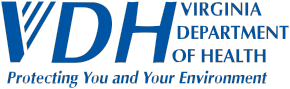 Institutional Review Board109 Governor Street, 7th FloorP.O. Box 2448Richmond, Virginia 23218-2448VDHIRB@vdh.virginia.gov Request for Waiver of Informed Consent Documentation or Informed Consent Waiver/Alteration(To be submitted with the Request for Review of Research Involving Human Participants)Please check which type of consent waiver is being requested:Waiver of written documentation	  Waiver and alteration of informed consentIf requesting a waiver of written documentation, briefly describe why this is necessary.Please answer each of the following questions regarding your request for a waiver or alteration of informed consent.  Make sure that each response includes a through explanation.  Please provide any supporting documentation as appropriate.Will the research in its entirety involve more than minimal risk to participants?  Please identify the risk. Why is it impractical to conduct the research without the waiver/alteration? Will waiving/altering informed consent adversely affect subjects, their rights, or their  welfare?  Please explain.Will pertinent information be provided to the subjects later, if appropriate?  If yes, when?Can the research be conducted practicably without access/use of the protected health information (PHI)?Are the privacy risks to individuals whose protected health information is to be used or disclosed reasonable relative to (a) the anticipated benefits to the individuals, if any, and (b) the importance of the knowledge that may reasonably be expected to result from the research?Is there an adequate plan to protect the identifiers from improper use and disclosure?  Briefly explain the plan.Is there an adequate plan to destroy the identifiers at the earliest opportunity, consistent with the conduct of the research, unless there is a health or research justification for retaining the identifiers or such retention is otherwise required by law.Principal InvestigatorI certify that the information I provided is correct and complete.  ____ Attestation of Principal Investigator                                  ____Attestation of Faculty     					                                                                    (if applicable)_______________________________________                        _________________Signature of Principal Investigator                                               Date_______________________________________                       _________________Signature of Faculty Supervisor (if applicable)                          Date(If the principal investigator is a student, the faculty supervisor must also sign)__________________________________________________________________________This form along with supporting documentation may be submitted electronically to vdhirb@vdh.virginia.gov  or by mail to:Virginia Department of HealthInstitutional Review Board109 Governor Street, 7th FloorP.O. Box 2448Richmond, Virginia 23218-2448